KAISTDr. Kibae KIM bio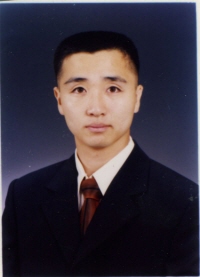 Dr. Kibae KIMTitle: Platform Design into Regional Economies: Cases of Blockchain Projects for Regional Economies of KoreaDr. Kibae KIMOutline: The speaker introduces cases in which regional governments of Korea adopt Blockchain to build their own regional economies and integrate them with their public services. He analyses the business principles of Blockchain, i.e. decentralized automation, platform architecture, cyber-physical media, and cryptocurrency; and compares them with similar concepts such as tokens, securities and cyber currency. The analysis results raise a doubt whether the business principles of Blockchain could support achieving those goals of regional governments and be advantageous for similar technologies.Biography: Kibae Kim is a senior researcher at the Fourth Industrial Revolution Intelligence Center of the Korea Advanced Institute of Science and Technology. Prior to this position, he was a research assistant professor at Moon Soul Graduate School of Future Strategy of the same institute, and a BK Assistant Professor at the Technology Management, Economics and Policy Program of Seoul National University, South Korea. His research focuses on the empirical and numerical analysis of innovation networks including service networks, as well as on nonlinear dynamic behaviour of agents in complex socio-economic systems.Biography: Kibae Kim is a senior researcher at the Fourth Industrial Revolution Intelligence Center of the Korea Advanced Institute of Science and Technology. Prior to this position, he was a research assistant professor at Moon Soul Graduate School of Future Strategy of the same institute, and a BK Assistant Professor at the Technology Management, Economics and Policy Program of Seoul National University, South Korea. His research focuses on the empirical and numerical analysis of innovation networks including service networks, as well as on nonlinear dynamic behaviour of agents in complex socio-economic systems.